Higher Nationals - Summative Assignment Feedback Form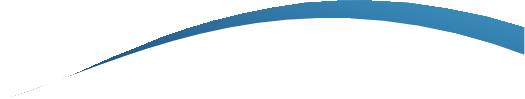 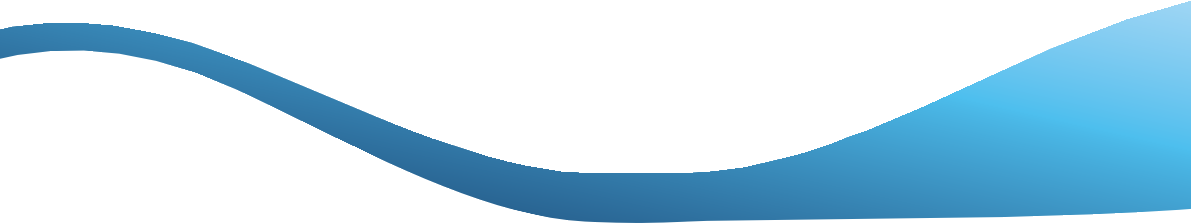 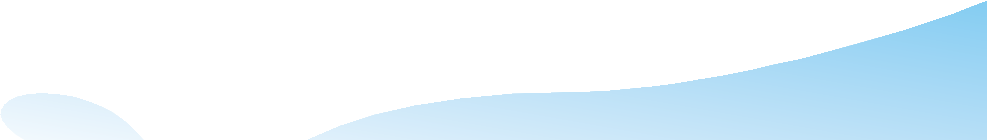 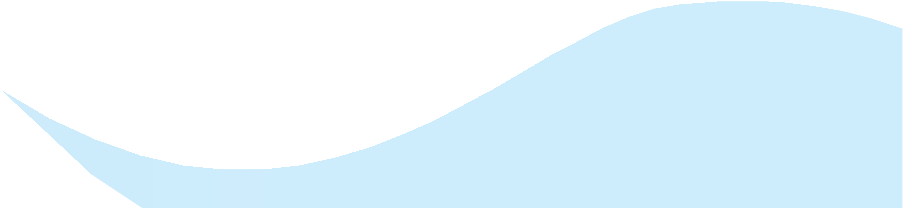 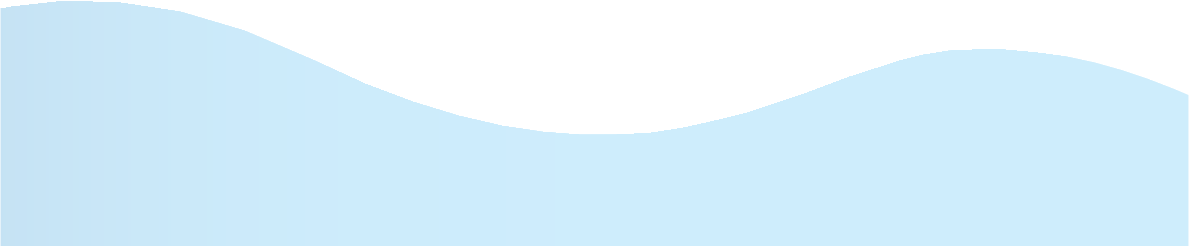 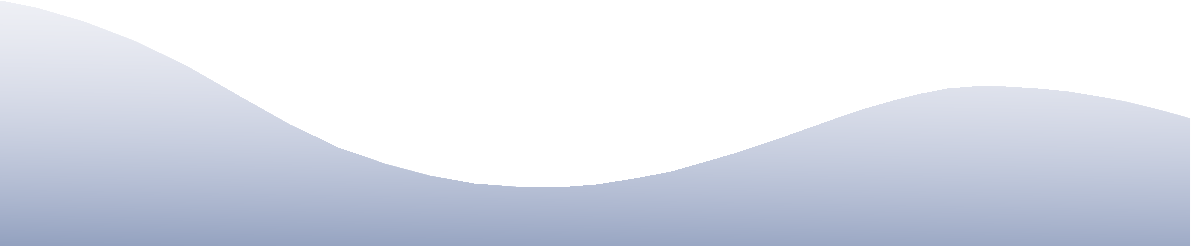 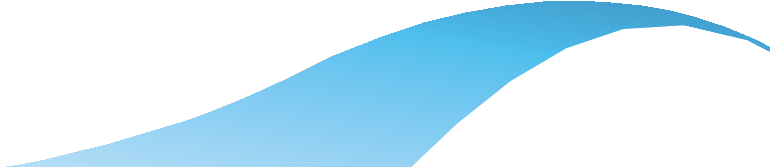 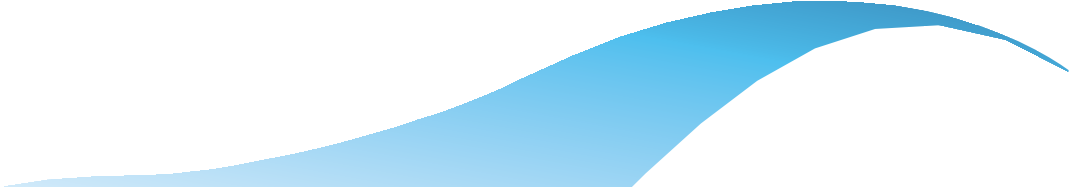 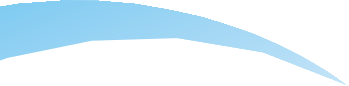 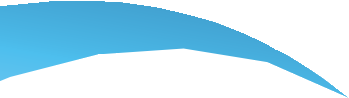 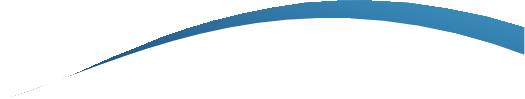 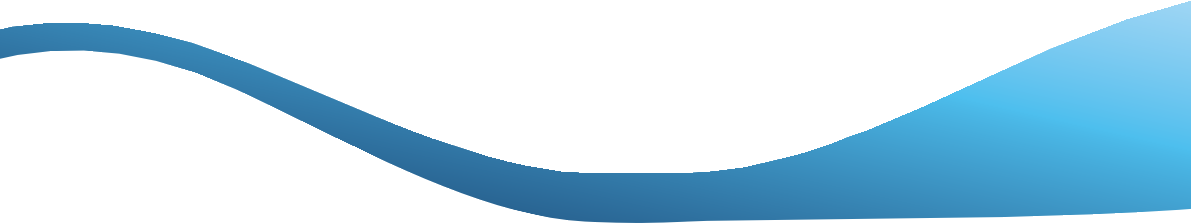 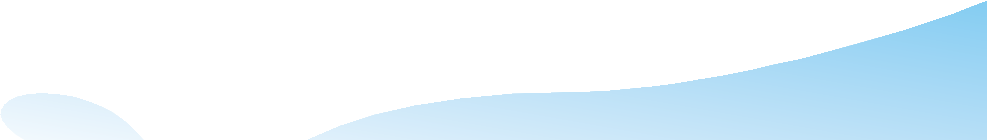 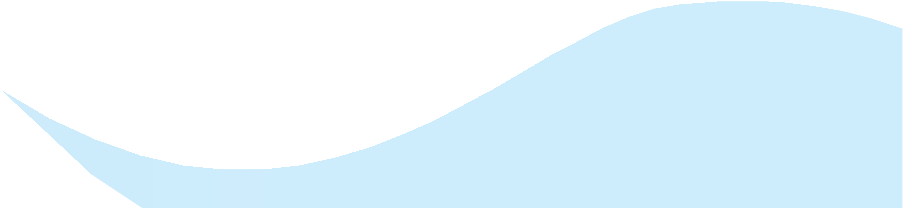 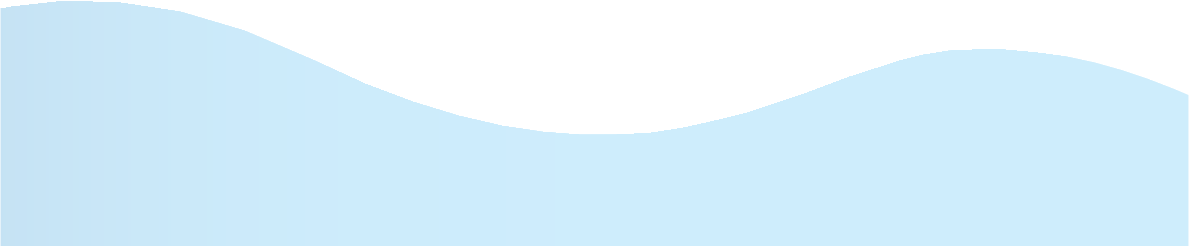 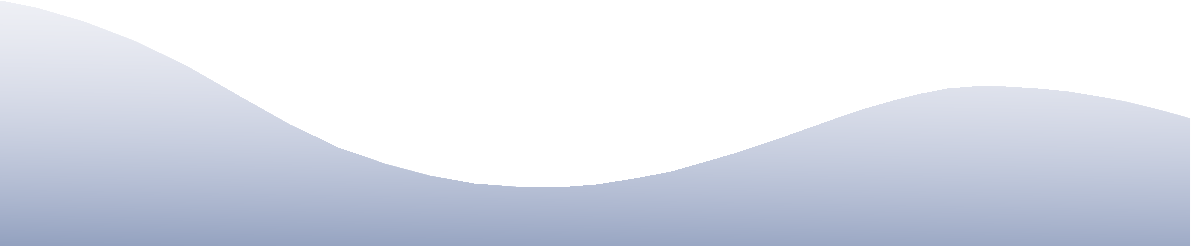 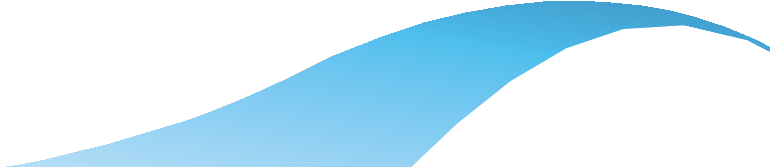 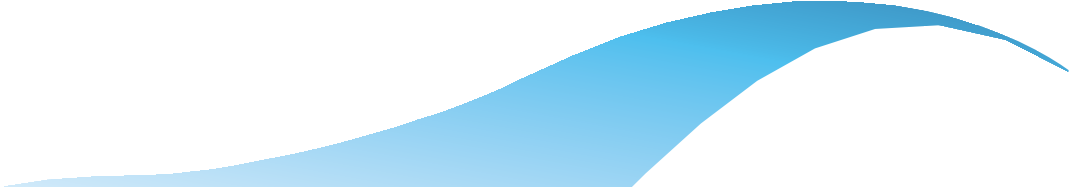 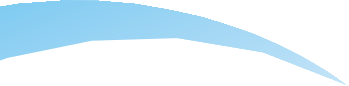 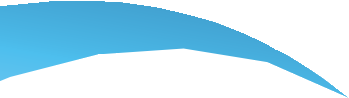  * Please note that grade decisions are provisional. They are only confirmed once internal and external moderation has taken place and grades decisions have been agreed at the assessment board. Student Name/IDUnit TitleAssignment NumberAssessorSubmission DateDate Received 1st submissionRe-submission DateDate Received 2nd submissionAssessor Feedback:*Please note that constructive and useful feedback should allow students to understand:Strengths of performanceLimitations of performanceAny improvements needed in future assessmentsFeedback should be against the learning outcomes and assessment criteria to help students understand how these inform the process of judging the overall grade.Feedback should give full guidance to the students on how they have met the learning outcomes and assessment criteria.Assessor Feedback:*Please note that constructive and useful feedback should allow students to understand:Strengths of performanceLimitations of performanceAny improvements needed in future assessmentsFeedback should be against the learning outcomes and assessment criteria to help students understand how these inform the process of judging the overall grade.Feedback should give full guidance to the students on how they have met the learning outcomes and assessment criteria.Assessor Feedback:*Please note that constructive and useful feedback should allow students to understand:Strengths of performanceLimitations of performanceAny improvements needed in future assessmentsFeedback should be against the learning outcomes and assessment criteria to help students understand how these inform the process of judging the overall grade.Feedback should give full guidance to the students on how they have met the learning outcomes and assessment criteria.Assessor Feedback:*Please note that constructive and useful feedback should allow students to understand:Strengths of performanceLimitations of performanceAny improvements needed in future assessmentsFeedback should be against the learning outcomes and assessment criteria to help students understand how these inform the process of judging the overall grade.Feedback should give full guidance to the students on how they have met the learning outcomes and assessment criteria.Grade:Assessor Signature:Assessor Signature:Date:Resubmission Feedback:Resubmission Feedback:Resubmission Feedback:Resubmission Feedback:Grade:Assessor Signature:Assessor Signature:Date:Internal Verifier’s Comments: Internal Verifier’s Comments: Internal Verifier’s Comments: Internal Verifier’s Comments: Signature & Date:Signature & Date:Signature & Date:Signature & Date: